Veronika Danková, VII.B      Bol raz 1 dom. V tom dome žila Oranžová čiapočka s mamou. Raz jej mama povedala, aby zaniesla babičke košík s koláčikmi. Čiapočke sa ísť nechcelo, tak povedala mame, že pôjde, ak vypočíta tieto príklady:                     2 . 7 =            3 . 8 =              4 . 6 =        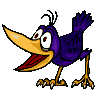 5 . 6 =            7 . 8 =              9 . 6 =        2 . 0 =            3 . 4 =              6 . 6 =              7 . 7 =            8 . 8 =              9 . 9 =         5 . 6 =            3 . 3 =              4 . 4 =                               Mama ich vypočítala a tak Čiapočka musela ísť k babke. Naložila jej do košíka 5 žltých koláčov a trikrát viac oranžových. Koľko ich bolo spolu? Tak Čiapočka šla. V lese stretla medveďa.  „Kam ideš Čiapočka?“ pýta sa jej medveď.  „Do lesa k babke.“ odpovedala mu.  „Môžem ísť s tebou?“  hovorí medveď. „Môžeš, ak uhádneš koľko minút cesty mi ešte ostáva. Cesta mi trvá 1 hodinu a 15 minút. Idem už 47 minút. Koľko minút cesty mi ešte ostáva?“Medveď to vypočítal správne, a tak išiel s Čiapočkou. Prišli až k domu. Zaklopali a babka im otvorila. Pozrela na Čiapočku a medveďa. V tom medveď vyskočil, schytil babku a Čiapočku a hovorí im: „Zavolajte horárovi a povedzte mu nech príde, chcem výkupné! Nebude to ako v staršom vydaní tejto rozprávky... Toto je realita!“ Horár tam dorazil o 5 minút. Hovorí mu: „Vieš čo, medveď? Dohodneme sa. Vypočítaj tieto príklady a ja ti dám výkupné.“ Medveď si pomyslel: „Csss, to zvládnem...“  122 : 2 =                       154 . 9 =                                        425 : 5 =      Medveď sa ale dvakrát pomýlil. Tak sa s horárom dohodli že medveď pustí Čiapočku a babku, horár nepovie medveďovej učiteľke matematiky, že nevie počítať. 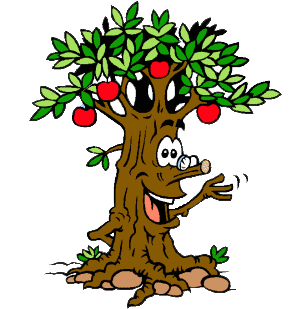 